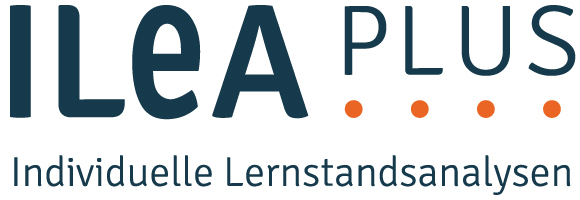 Schuljahr	/KlasseDatumDas kann ich schon am SchulanfangDas kann ich schon am SchulanfangDein Name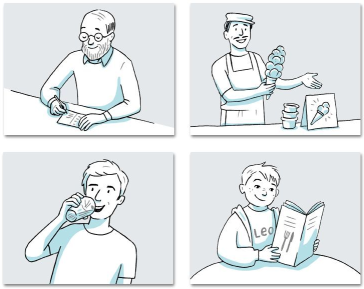 Ich erkenne, wer liest und schreibt.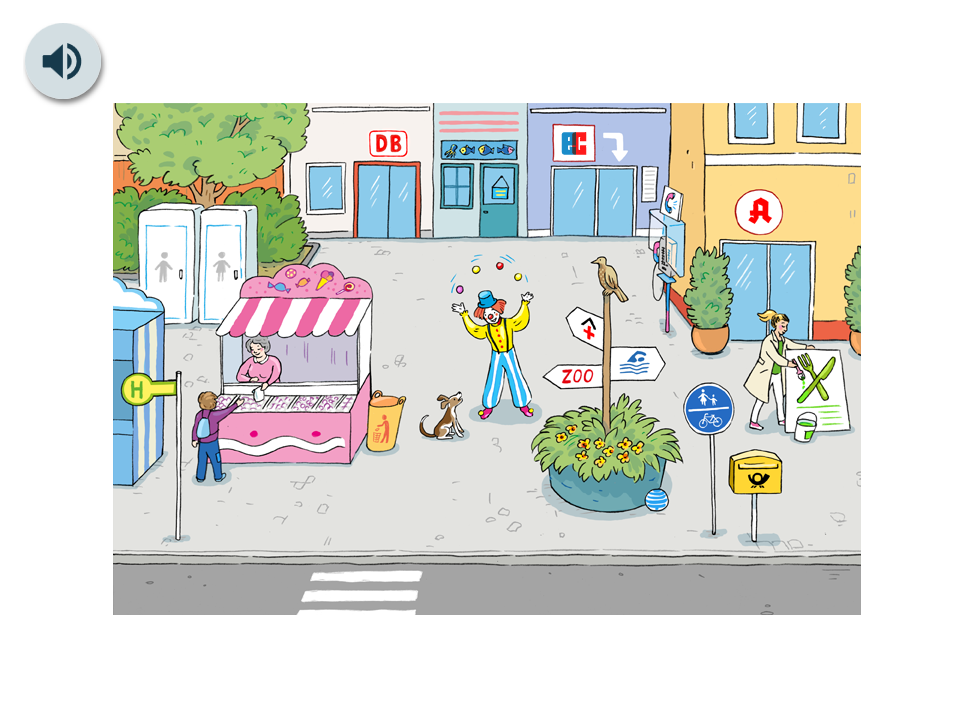 Ich verstehe, was Zeichen bedeuten.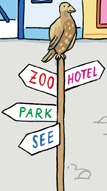 Ich verstehe, was Wörter bedeuten.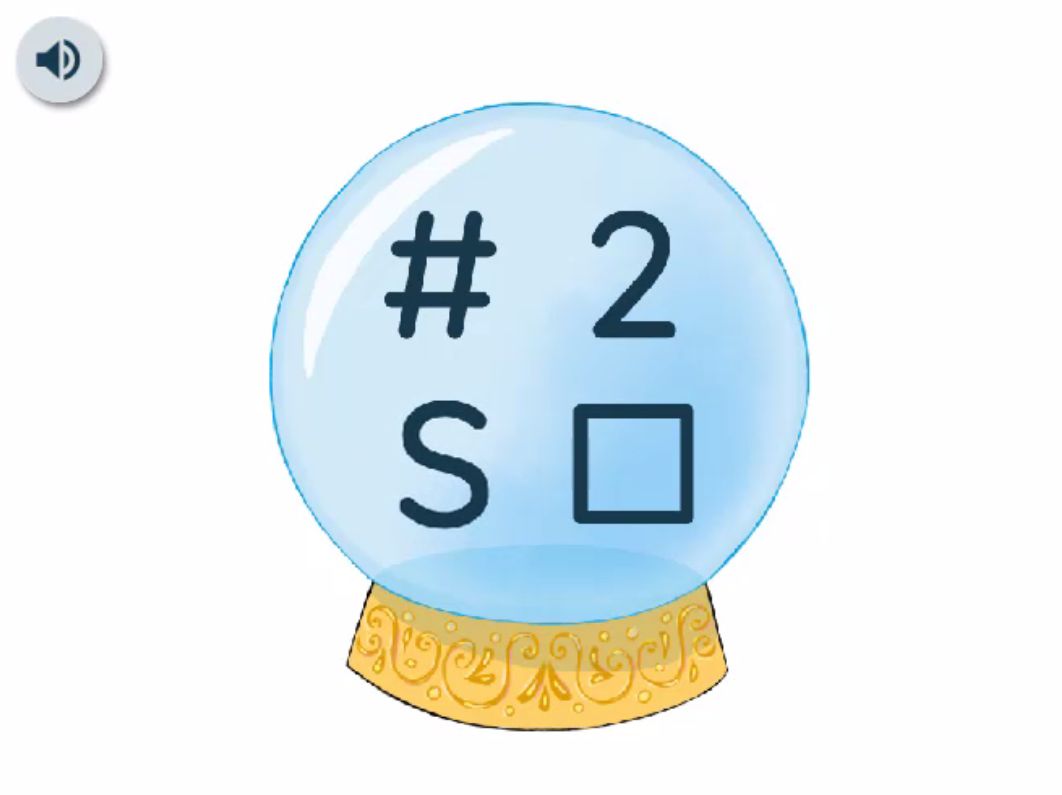 Ich kann Buchstaben von anderen Zeichen unterscheiden.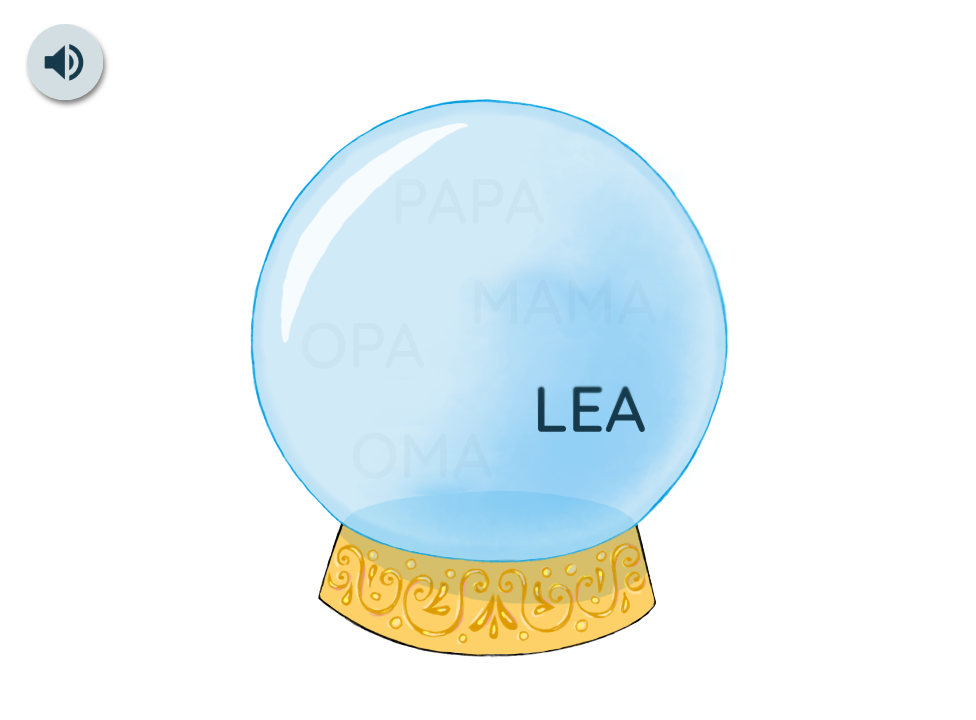 Ich kenne einige Wörter.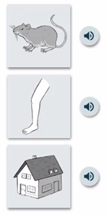 Ich kann Reimwörter erkennen.Das kann ich.Das war anstrengend.Das hat mir Spaß gemacht.Das kann ich schon am SchulanfangDas kann ich schon am Schulanfang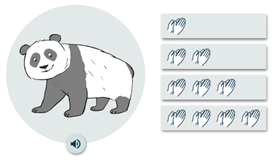 Ich kann Silben klatschen und zählen.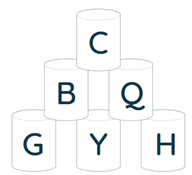 Ich kenne Buchstaben.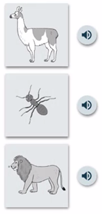 Ich finde 2 Wörter, die am Anfang gleich klingen.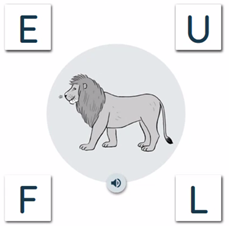 Ich kann den Laut am Wortanfang heraushören und Buchstaben zuordnen.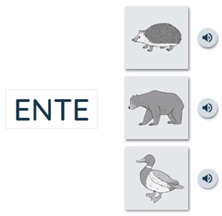 Ich kann erste Wörter lesen.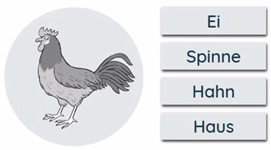 Ich kann viele Wörter lesen.Das kann ich.Das war anstrengend.Das hat mir Spaß gemacht.